WEEK AWEEK AWEEK AWEEK AWEEK AMONDAYTUESDAYWEDNESDAYTHURSDAYFRIDAY English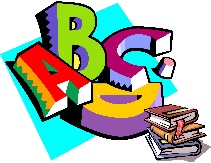   English  English  English  EnglishBreak TimeBreak TimeBreak TimeBreak TimeBreak Time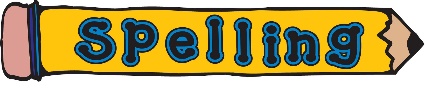 Maths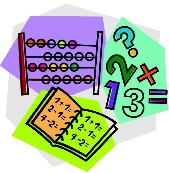  Maths Maths Maths MathsLunch TimeLunch TimeLunch TimeLunch TimeLunch Time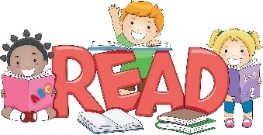 Computing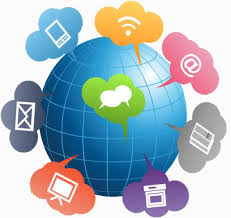    PE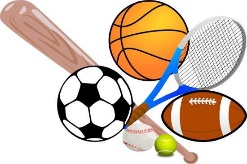  RE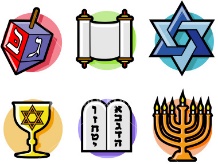   Topic 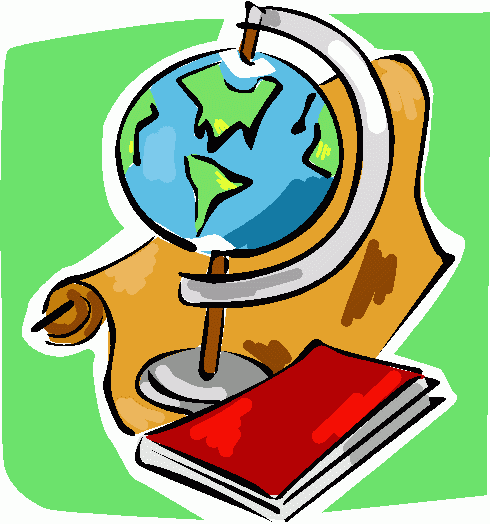 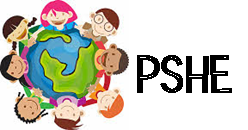   French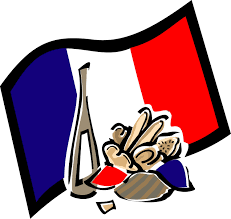 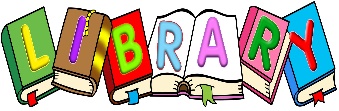    Science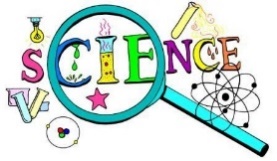    Art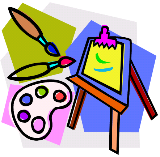 Music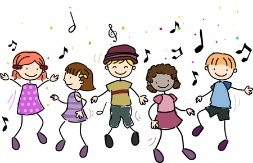 WEEK BWEEK BWEEK BWEEK BWEEK BMONDAYTUESDAYWEDNESDAYTHURSDAYFRIDAY English  English  Maths  English  EnglishBreak TimeBreak TimeBreak TimeBreak TimeBreak TimeMaths Maths PE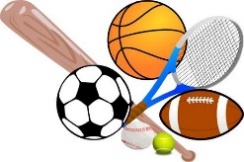  Maths MathsLunch TimeLunch TimeLunch TimeLunch TimeLunch TimeEnglish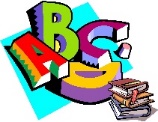 Computing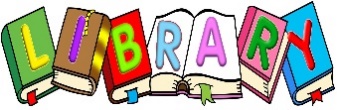   Topic Music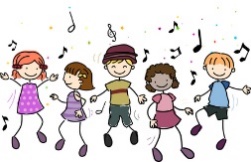   FrenchPE   Science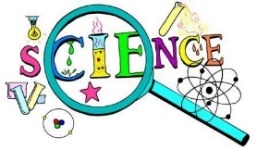    ArtRE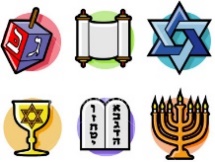 